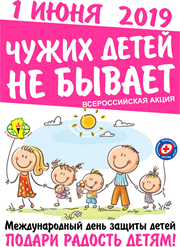 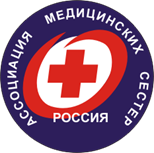 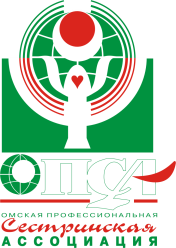 Дата проведения акцииНазвание медицинской организацииМесто проведения акцииКоличество участников акции:сестринский персоналволонтерыОхват населения (кол-во человек)Форма проведения акции, мероприятияКоличество распространенных раздаточных материалов (плакаты, памятки, буклеты и пр.)Публикации статей в СМИ (названия СМИ и статей)Результаты акции (отзывы, пожелания, благодарности)ПриложенияОтдельными файлами предоставить фотографии в формате JPEG При проведении виртуальной формы акции дополнительно приложить скриншот страницы в социальной сети.ФИО подготовившего отчетМоб. телефонЭл. почта